【112.12版】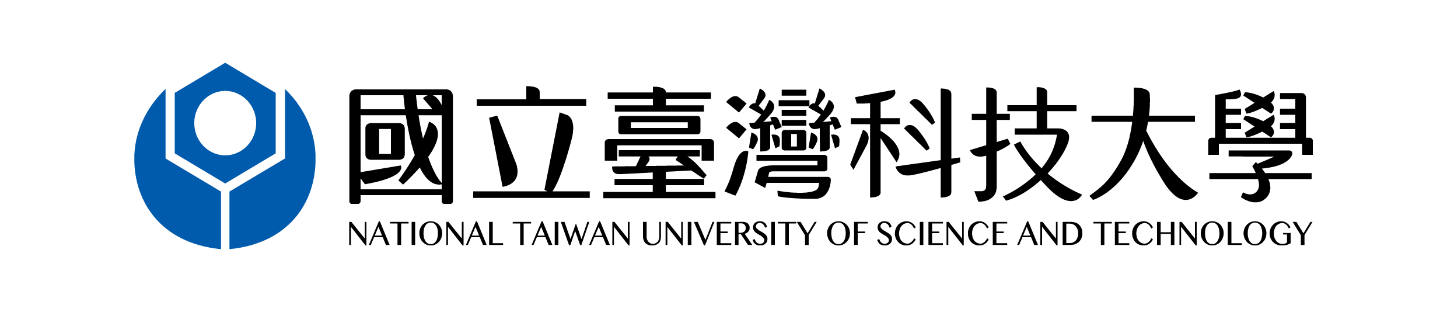 申請教學助理PBL課程成果報告(不申請獎勵)
                 課程名稱：                 教師姓名：                         (簽章)                 填寫日期：         年         月         日注意事項：本成果報告完成填寫後，需請申請教師於首頁放上電子簽名圖檔後，將檔案轉換為PDF格式，於規定期限內寄送至教務處教學發展中心承辦人鄭弘緯先生，電話：(02)2730-3229；E-mail：hungwei@mail.ntust.edu.tw。壹、課程基本資料壹、課程基本資料壹、課程基本資料壹、課程基本資料壹、課程基本資料開課學期      學年度第    學期      學年度第    學期課程名稱課程代碼開課單位學 分 數 開課年級修課人數EMI課程□是 □否授課教師(如有多位請分別填列)姓名電子信箱授課教師(如有多位請分別填列)□專任 □專案 □兼任□專任 □專案 □兼任校內分機貳、課程規劃與設計貳、課程規劃與設計貳、課程規劃與設計貳、課程規劃與設計貳、課程規劃與設計課程目標課程特色(請說明本課程上課方式與傳統授課之差異)(請說明本課程上課方式與傳統授課之差異)(請說明本課程上課方式與傳統授課之差異)(請說明本課程上課方式與傳統授課之差異)課程大綱修課學生須具備之先備知識PBL教師自評請申請教師自評本課程是否具備以下PBL課程特性(符合請打勾)：1.學生於本課程中有嘗試實驗、實作、辯論等驗證解決問題的機會2.學生於課堂中有提出各種解決問題的可能性3.教師或教學助理透過個案或情境引導學習主題4.學生透過小組討論方式調查、定義與釐清問題5.課程設計具有公開發表、評量或回饋的機制6.學生能於課後瞭解解決問題還缺少哪些知識或技術7.學生透過此課程能產生自我學習以彌補技術或知識的缺口請申請教師自評本課程是否具備以下PBL課程特性(符合請打勾)：1.學生於本課程中有嘗試實驗、實作、辯論等驗證解決問題的機會2.學生於課堂中有提出各種解決問題的可能性3.教師或教學助理透過個案或情境引導學習主題4.學生透過小組討論方式調查、定義與釐清問題5.課程設計具有公開發表、評量或回饋的機制6.學生能於課後瞭解解決問題還缺少哪些知識或技術7.學生透過此課程能產生自我學習以彌補技術或知識的缺口請申請教師自評本課程是否具備以下PBL課程特性(符合請打勾)：1.學生於本課程中有嘗試實驗、實作、辯論等驗證解決問題的機會2.學生於課堂中有提出各種解決問題的可能性3.教師或教學助理透過個案或情境引導學習主題4.學生透過小組討論方式調查、定義與釐清問題5.課程設計具有公開發表、評量或回饋的機制6.學生能於課後瞭解解決問題還缺少哪些知識或技術7.學生透過此課程能產生自我學習以彌補技術或知識的缺口請申請教師自評本課程是否具備以下PBL課程特性(符合請打勾)：1.學生於本課程中有嘗試實驗、實作、辯論等驗證解決問題的機會2.學生於課堂中有提出各種解決問題的可能性3.教師或教學助理透過個案或情境引導學習主題4.學生透過小組討論方式調查、定義與釐清問題5.課程設計具有公開發表、評量或回饋的機制6.學生能於課後瞭解解決問題還缺少哪些知識或技術7.學生透過此課程能產生自我學習以彌補技術或知識的缺口PBL授課課程說明【填寫說明】至少須四週以上採用PBL方式授課，如欄位不足請自行擴充。課程設計與教學流程，請詳述如：課程準備、問題設計、教案開發、課程引導、班級經營、小組討論、結果呈現、評量方式等，每週至少300字以上。【填寫說明】至少須四週以上採用PBL方式授課，如欄位不足請自行擴充。課程設計與教學流程，請詳述如：課程準備、問題設計、教案開發、課程引導、班級經營、小組討論、結果呈現、評量方式等，每週至少300字以上。【填寫說明】至少須四週以上採用PBL方式授課，如欄位不足請自行擴充。課程設計與教學流程，請詳述如：課程準備、問題設計、教案開發、課程引導、班級經營、小組討論、結果呈現、評量方式等，每週至少300字以上。【填寫說明】至少須四週以上採用PBL方式授課，如欄位不足請自行擴充。課程設計與教學流程，請詳述如：課程準備、問題設計、教案開發、課程引導、班級經營、小組討論、結果呈現、評量方式等，每週至少300字以上。參、PBL課程成果與檢討參、PBL課程成果與檢討參、PBL課程成果與檢討參、PBL課程成果與檢討參、PBL課程成果與檢討教師課程檢討反思執行PBL後之心得或建議課程照片 (請老師直接將照片貼於此處，至少10張)(請老師直接將照片貼於此處，至少10張)(請老師直接將照片貼於此處，至少10張)(請老師直接將照片貼於此處，至少10張)